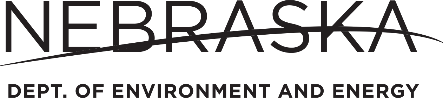 NEBRASKA DEPARTMENT OF ENVIRONMENT AND ENERGYAir Compliance DivisionINITIAL NOTIFICATION/NOTIFICATION OF COMPLIANCE STATUS FORMApplicable Rule: 40  Part 63, Subpart QQQQQQ - National Emission Standards for Hazardous Air Pollutants (NESHAP) for the Wood Preserving Industry - Promulgated Company Name:        	Facility ID#:       Owner/Operator/Title:       Mailing Address:       City:        	Zip:       Plant Address (if different than owner/operator’s mailing address):Street:       City:        	Zip:       Plant Phone Number:       Plant Contact/Title:       If you are subject to this rule this form must be completed, signed and submitted to the following agencies by Send the completed form to:NDEE Air Quality Compliance	and 		Region VII EPA- Air and Waste ManagementPO Box 98922						11201 Renner Blvd-8922			 	Lenexa, KS  66219If your facility is located in  or , you must submit a notification to the appropriate local air pollution control agency and Region  EPA.Provide a brief description of the source (include nature, size, design, and method of operation):Identify the emission points applicable to this standard: Identify the hazardous air pollutants emitted from the applicable emission points:Check the box that applies:Facility is a major source of hazardous air pollutants (HAPs).Facility is an area source of HAPs. Source classification is unknown.NOTE:	A major source is a facility that has a potential to emit greater than 10 tons per year of any single HAP or 25 tons per year of multiple HAPs. All other sources are area sources. The major/area source determination is based on all HAP emission points inside that facility fence line.Check the box that applies:This facility is in compliance with the management practices to minimize air emissions from the preservative treatment of wood in accordance with §63.11430.			YES	 NOPrint or type the name and title of the Responsible Official for the facility:Name:        	Title:       A Responsible Official can be:The president, vice president, secretary, or treasurer of the company that owns the plant;An owner of the plant;The plant engineer or supervisor of the plant;A government official, if the plant is owned by the Federal, State, City, or County government; orA ranking military officer, if the plant is located at a military base.I CERTIFY THAT INFORMATION CONTAINED IN THIS REPORT TO BE ACCURATE  TRUE TO THE BEST OF MY KNOWLEDGE.____________________________________________                                         (Signature of Responsible Official)                                                                                                            (Date)                      